Features About Best TherapistOnline counselling offers people anonymity and affordable counselling services with the ease of receiving the services at the geographical location they are placed in. Some people find it challenging to meet a counsellor face to face, either individually or in a group. In a small town, it can be embarrassing to be seen parking outside a counsellor's office or walking into one. So online counselling can be a good choice for them. There are a few websites which offer professional counselling services online. For those people who are concerned about the cost of counselling, they find that online counselling is affordable. Through online counselling, you can connect with a qualified counselling psychologist who will assess and help you work through your various problems. The setting is one wherein you can relax entirely, so online counselling can sometimes be more successful than face-to-face counselling. At the start of the online counselling, a complete assessment of the counselee is done. There are different options for this. Are you looking for best therapist dublin? View the previously discussed website. 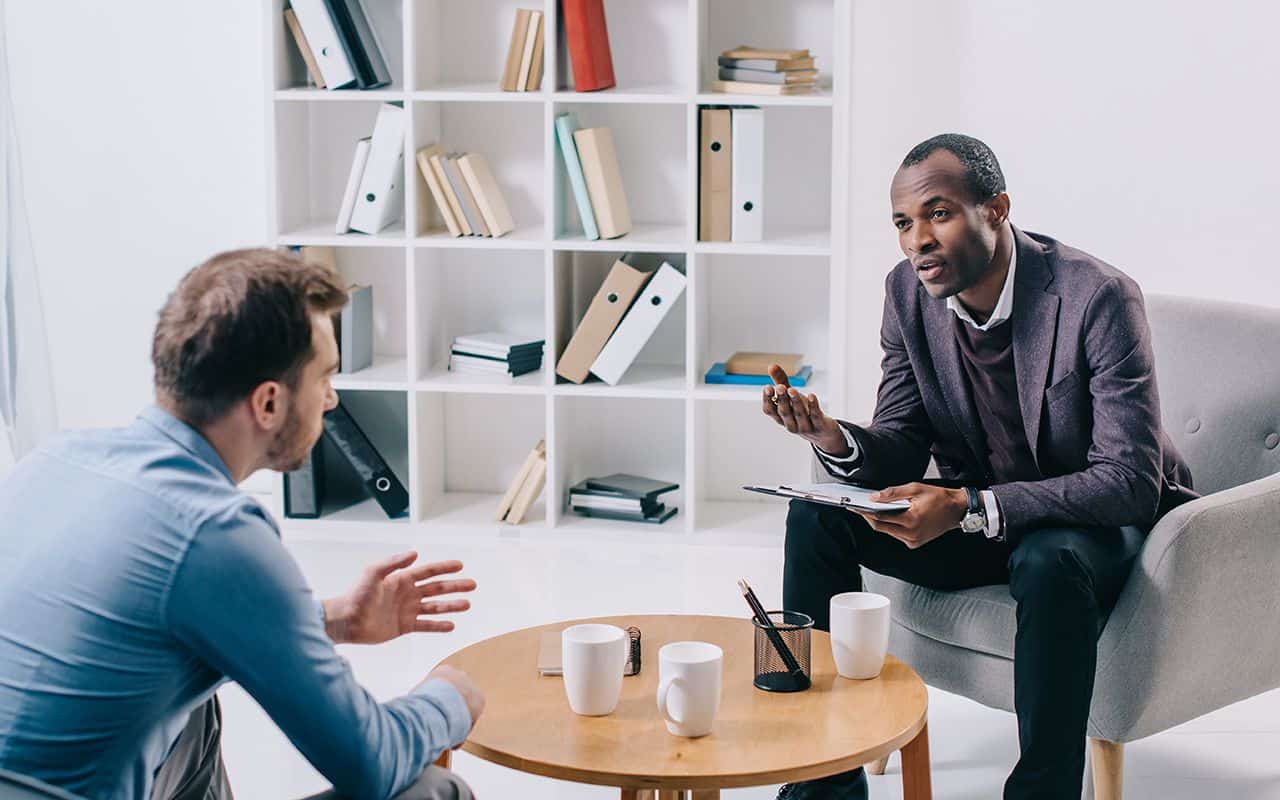 For example, you may be asked to complete a questionnaire and then take part in a chat session for the intake to be completed. Today, many online counselling programs work via webcams. This allows a face-to-face interaction and for a bond to be established between the counsellor and counsellor. Cognitive behaviour therapy is one of the most effective online counselling. It involves making positive changes in your behaviours by modifying your beliefs and thinking patterns. With Online counselling in cognitive behaviour therapy, you not only identify the triggers to your behaviour but also learn how to alter your reactions to them, thus making the choices which allow you to make an optimum adjustment to life circumstances. You can then incorporate the new behaviours in place of the old behaviours. The more you do this consciously, the faster the unique patterns of behaviour will become part of your repertoire of behaviours. An important area where online counselling can be helpful is stress therapy. We all suffer from some type of stress, but sometimes stress can be overwhelming. No one can avoid stress, but one can learn how to manage it. Too much stress can lead to various concerns, including fatigue, irritability, insomnia, depression, and psychosomatic illnesses. Stress can hurt you physically and emotionally, so you must seek counselling once you cannot deal with it on your own. Stressors are unique to an individual. What causes stress to one person need not cause stress in another. Being able to identify what your unique underlying stressors are is a step in the right direction. Then you would then need to take the assistance of a counsellor to learn new techniques to handle your stress effectively. Taking the aid of an online counsellor, you can learn how to effectively manage stress from the privacy of your home or office. Both cognitive behaviour and stress therapy are often completed online. The results are excellent, too, which is very encouraging. Online counselling is growing at an unbelievable rate. Nowadays, more and more people are using it to get the help of qualified professional counselling psychologists to deal with different personal and emotional issues.